Bijlage J verkenningsfase NHL Stenden Hogeschool en Noordelijke mbo-instellingen 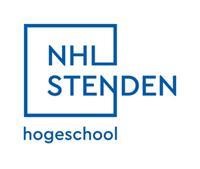 Verkenningsfase 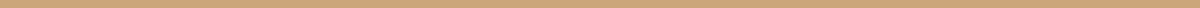 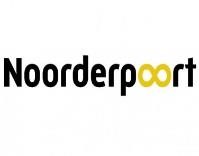 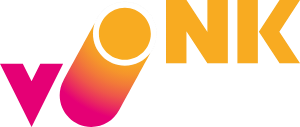 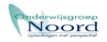 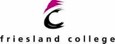 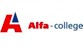 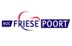 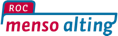 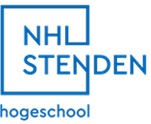 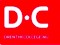 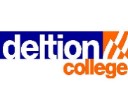 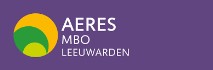 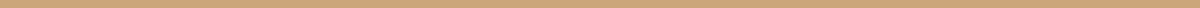 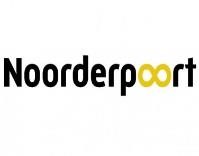 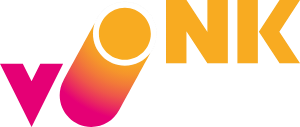 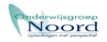 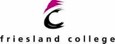 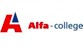 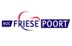 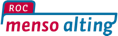 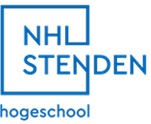 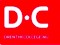 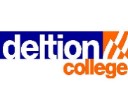 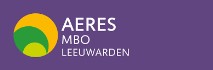 Dit document is een weergave van de start, het proces en een beschrijving van de verwachte eindbestemming van het PDG traject. Zowel student als werkgever en opleider zijn eigenaar van dit document. Na aanmelding voor het PDG traject vindt er een startgesprek plaats met als deelnemers student, werkgever en opleider. Als Bijlage J uit het Studieprogramma dient dit document in zijn volledigheid te zijn ingevuld als bewijslast voor deelname aan het eindgesprek ter afronding van de opleiding.  Het document bestaat uit drie onderdelen, hier in chronologische volgorde aangegeven: Verkenning: Praktische gegevens  Verkenning: het Startgesprek Verkenning: het Voortgangsgesprek en de BPV Verkenning: Praktische gegevens Verkenning : Het startgesprek Een van de drie deelnemende partijen organiseert tijd en plaats voor een startgesprek bij voorkeur in de periode voor de eerste bijeenkomst van de opleiding. Bij het startgesprek is aanwezig: student, leidinggevende, opleider. In het startgesprek staat de kennismaking met de deelnemende partners centraal en een eerste verkenning van de aanwezige professionaliteit en ontwikkelingsmogelijkheden van een ieder. Op basis van deze verkenning komen de deelnemers tot afspraken over het PDG traject mbt doelen, tijdspad en begeleiding. Rode draad is de eerste taak van de mbo docent zoals omschreven in het kwalificatiedossier: De docent draagt er zorg voor dat hij professional is en blijft. Er wordt een afspraak gemaakt voor een praktijkbezoek (BPV). Het gesprek wordt gevoerd waarbij onderstaande vragen aan bod kunnen komen. Hierbij worden de perspectieven van de verschillende deelnemers in meegenomen. De drie uitgangspunten Ik, Wij, Het in de Context zijn afkomstig uit het TGI model ( Thema Gecentreerde Interactie) van Ruth Cohn http://www.tgi-forum.com/ Verslag Startgesprek Schrijf hieronder een verslag van het startgesprek waarin je aandacht hebt voor de thema’s en begeleidende vragen uit de tabel. Vraag feedback en eventuele aanvulling van je leidinggevende en coach. Sluit af met de afspraken die gemaakt zijn t.a.v. begeleiding, route, investering en tijdspad. De opleider noteert geplande data voor beroepsproducten en diplomering voor zover bekend in het SLB Excel overzicht in Google Drive bij het juiste projectnummer.  Deel dit document met de deelnemers van het Startgesprek. Deelnemers kunnen het document bewerken d.m.v. aanvullingen. Verkenning: het voortgangsgesprek Tijdens de opleiding zullen er op verschillende momenten voortgangsgesprekken worden gevoerd, bijvoorbeeld tijdens een lesbezoek. Tijdens deze gesprekken wordt teruggeblikt op de inhoud van het startgesprek, het proces tot nu toe en de gemaakte afspraken. Zijn we op de goede weg? De student zorgt voor peerfeedback en voorbereiding met zijn/haar werkplekbegeleider vooraf aan het gesprek.  Persoonsgegevens MBO instelling Naam: Merel Geven – Heuzer Adres: Nieuweweg 68 Postcode/woonplaats: 1674 PN Opperdoes Geboortedatum: 27-05-1988Email: mgeven@rockopnh.nl – m_heuzer@hotmail.nlTelefoon: 06-12386267MBO: Vonk SchagenLocatie/adres: Hofstraat 13, SchagenLeidinggevende: Marcel SnippeEmail: msnippe@rockopnh.nlTelefoon: Coach: Ingrid BezuijenEmail: ibezuijen@rockopnh.nlTelefoon: Assessment Toelatingsdossier: In het toelatingsdossier moeten de volgende bescheiden aanwezig zijn: Kopie identiteitsbewijs Bewijs van HBO-werk en -denkniveau door of een kopie van diploma HBO/WO of uitslag van een hbo-capaciteitentest bij een gecertificeerd bureau. Geschiktheidsverklaring van je werkgever Overeenkomst Werkplekleren PDG (indien het om een stageplek gaat) Het toelatingsdossier wordt door de examencommissie beoordeeld. Soort identiteitsbewijs: Diploma’s: HBO-capaciteitentest: ja*/nee/nvt *Indien Ja: datum en resultaten vermelden  Zie mailing en aangeleverde documenten Beschrijving context Geef in deze kolom de beschrijving van je context Startdatum aanstelling:  1-02-2020 Vakgebied/richting: Aanstellingsomvang: Taken: Rollen: Afdeling Economie, richting Horeca. 0,6 FTEUitgangspunten Uitgangspunten Begeleidende vragen IK   ● ● WIJ ● ● ● HET ● ● ● Verkenning professionele competenties, (werk)ervaring, kwaliteiten, talenten Motivatie Verwachtingen Vragen Ambitie Beroepsbeelden Verwachtingen Betrokkenen Vaststellen van startpunt/leervragen Keuze Route A, B of C Verwacht tijdspad Waar sta je nu tov je professionele ontwikkeling? Wat motiveert jou om in het onderwijs te werken? Het motiveert mij om in het onderwijs te werken doordat ik mijn kennis en vaardigheden kan overbrengen aan studenten die werkende zijn in de horeca en waardoor deze student enthousiast raakt. Zodat de student nog meer kennis tot zich wil nemen en daardoor een professional kan worden. 
Wat breng je mee aan (vak)kennis en kunde? Ik neem mee 18 jaar ervaring in de horeca van gastvrouw tot leidinggevende en sommelier. Doordat ik in meerdere restaurants werkzaam ben geweest heb ik voldoende voorbeelden. Af en toe werk ik nog in de horeca zodat ik de nieuwste trends en ontwikkelingen ook kan toepassen in mijn lessen. 
Welke kwaliteiten en talenten heb je? 
geduldig, rustig, kan goed luisteren, eerlijk, zorgzaam. Hoe verzorg jij op dit moment onderwijs? (taak 3: verzorgen van onderwijs)   Ik verzorg onderwijs doormiddel van verschillende werkvormen die past bij de doelgroep. Ligt ook aan de groep. De 1ejaars krijgen project onderwijs.Welke digitale vaardigheden heb je en/ of wil je leren?  Ik heb basis digitale vaardigheden. Ik zou willen leren hoe ik digitaal meer werkvormen kan toepassen in mijn lessen. Welke potentie hoop je aan te boren, te ontwikkelen? Structuur en duidelijke opbouw in mijn lessen.Wat zien we jou doen aan het einde van het traject? 
Een les neer te zetten waarbij alles aan bod komt, verschillende werkvormen toe te passen en de student in de lerende houding zit.  Wat zijn jouw beelden t.a.v. onderwijs? Ik denk dat erveel meer uit te halen is dan wij nu doen. Met slechts weinig middelen kun je de theorie mooier, leuker en interessanter maken dan werken uit de theorie. Wat maakt dat jij docent bent of wordt? 
Ik mijn kennis en enthousiasme wil delen met studenten voor het mooie horeca vak. Daarnaast dat ik oprecht geïnteresseerd ben in hun toekomst en ze de kennis en vaardigheden wil meegeven vanuit de praktijk omgezet in de theorie.  Wat heb je nodig van een ander om gemotiveerd te blijven? Gemotiveerd team waar wij met zijn allen goed onderwijs willen bieden voor de student. Dat ik mij mag ontwikkelen met cursussen en trainingen. Welke verwachtingen heeft de organisatie? 
De organisatie heeft de verwachting 1.5 jaar aan tijd. Vragen stellen waarbij ik vastloop of hulp kan gebruiken. Hoe leer jij? 
Ik leer door te doen te ervaren en te zien bij anderen. Wat vraagt op dit moment je aandacht? Hoe ga je je ontwikkeling zichtbaar maken? Ik ga mijn ontwikkeling zichtbaar maken door filmpjes te maken, de theorie toe te passen in de praktijk en reflectie op mijn eigen handelen. 	● 	Kaders van de opleiding 	● 	Kaders van de opleiding Wanneer zou je je eindgesprek willen voeren? Wie of wat helpt jou om daar te komen?  
Ik zou mijn eindgesprek willen voeren december 2023. Een duidelijke planning helpt mij daar om te komen. Context Werken vanuit Ik, Wij, Het Ecologie: wanneer het goed is voor alle deelnemers.  Context Werken vanuit Ik, Wij, Het Ecologie: wanneer het goed is voor alle deelnemers.  Hoe is het goed voor jou? 
Het is goed voor mij als er een duidelijk planning is/ structuur. Hoe gaan we nu de context van het traject inrichten? Met wie ga je aan de slag en waarmee op de afgesproken momenten zowel bij de opleider als de werkgever?  Ik heb een vast moment met mijn werkbegeleider waarbij wij 1 lesuur hebben om samen te kijken waar ik sta en waar ik op dat moment aan werk. Ik bekijk per week wat er nodig is om informatie/stof te verzamelen wat ik kan gebruiken voor mijn portfolio opbouw. Datum startgesprek: 9-11-2022Deelnemers: Natasha Jakhari, Aldert van der Werk & Ingrid Bezuijen Startgesprek is gehouden op 9-11-2022 op Texel waar ik les wekelijks les geef. Via Teams is mijn begeleiding van school aangeschoven Ingrid Bezuijen. Ik heb uitleg gegeven over hij mijn werkweek eruit ziet welke klassen, niveaus en vakken ik lesgeef en op welke wijze ik dat vorm geef. Wat het verschil is tussen mijn coach groep in Schagen en mijn coachgroep op Texel. Waar zit het verschil van leren en hoe komt het dat de ene groep wel gemotiveerd is en de andere groep in de meer afwachtende houding blijft zitten. Daarnaast is mij gevraagd hoe ik mijn assessment heb ervaring bij Interselect en wat daar uit naar voren is gekomen. Bij het assessment is als terugkoppeling aangegeven dat ik meer mag doen met mijn intonatie in de klas. Met mijn stemgebruik kan ik meer inzetten dan ik nu denk. Het leren doorvragen bij studenten die antwoord geven en daar verder op inhaken is waar ik meer aandacht aan mag besteden. 

Mijn keuze is dat ik voor de ervaringsroute ga omdat ik het prettig vind wanneer er een duidelijke richtlijn is welke ik kan volgen. De ervaringsroute geeft aan in kleinere stapjes wat je kunt meenemen als ervaring en hoe jij dat vorm gaat geven in je portfolio. Doormiddel van deze werkwijze blijft het voor mij overzichtelijk en behapbaar om aan opdrachten te werken. Daarnaast is het belangrijk om de literatuur en bronnen te koppelen aan jouw ervaringen. Noteer hier de afspraken en je BPV afspraak: 
 Afspraken zijn dat ik met mijn begeleiding van school 1 x in de 2 weken een moment samen kom om te kijken hoe het gaat met het bouwen van de portfolio en wat heb ik van haar nodig?
Afspraak met Natasha is dat ik voortaan lesvoorbereidingsformulieren ga gebruiken om mijn les beter in kaart te brengen en om te voorkomen dat ik onverwachts andere dingen ga doen. 
Aangegeven dat ik voor de ervaringsroute ga en waarom ik deze keuze heb gemaakt. Datum Voortgangsgesprek: Deelnemers voortgangsgesprek: Schrijf hier een verslag van het gesprek Noteer hier de gemaakte afspraken 